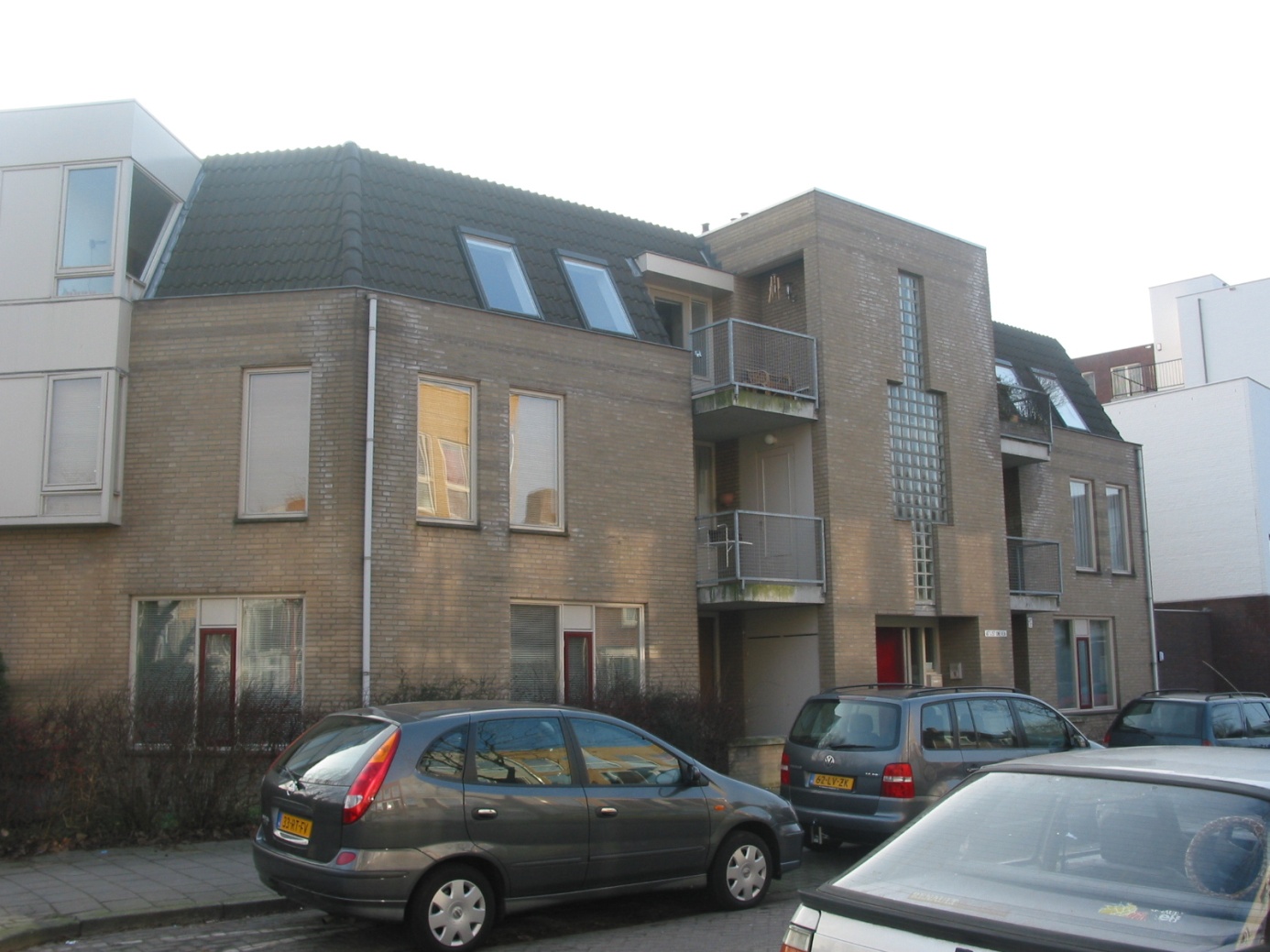 lNiewNieuwe Fellenoord # EindhovenHuurprijs: 975 euro excl.g-w-e.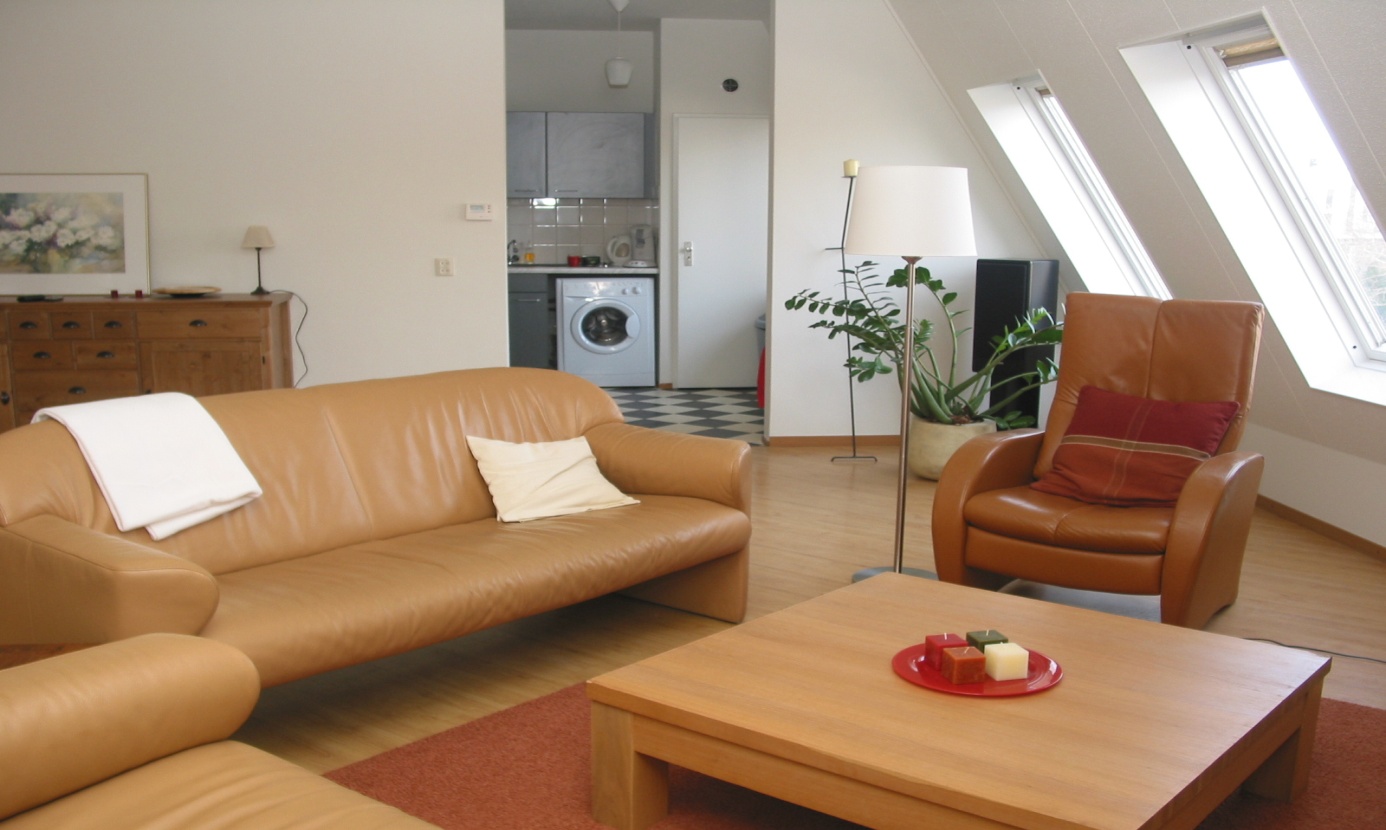 LIVING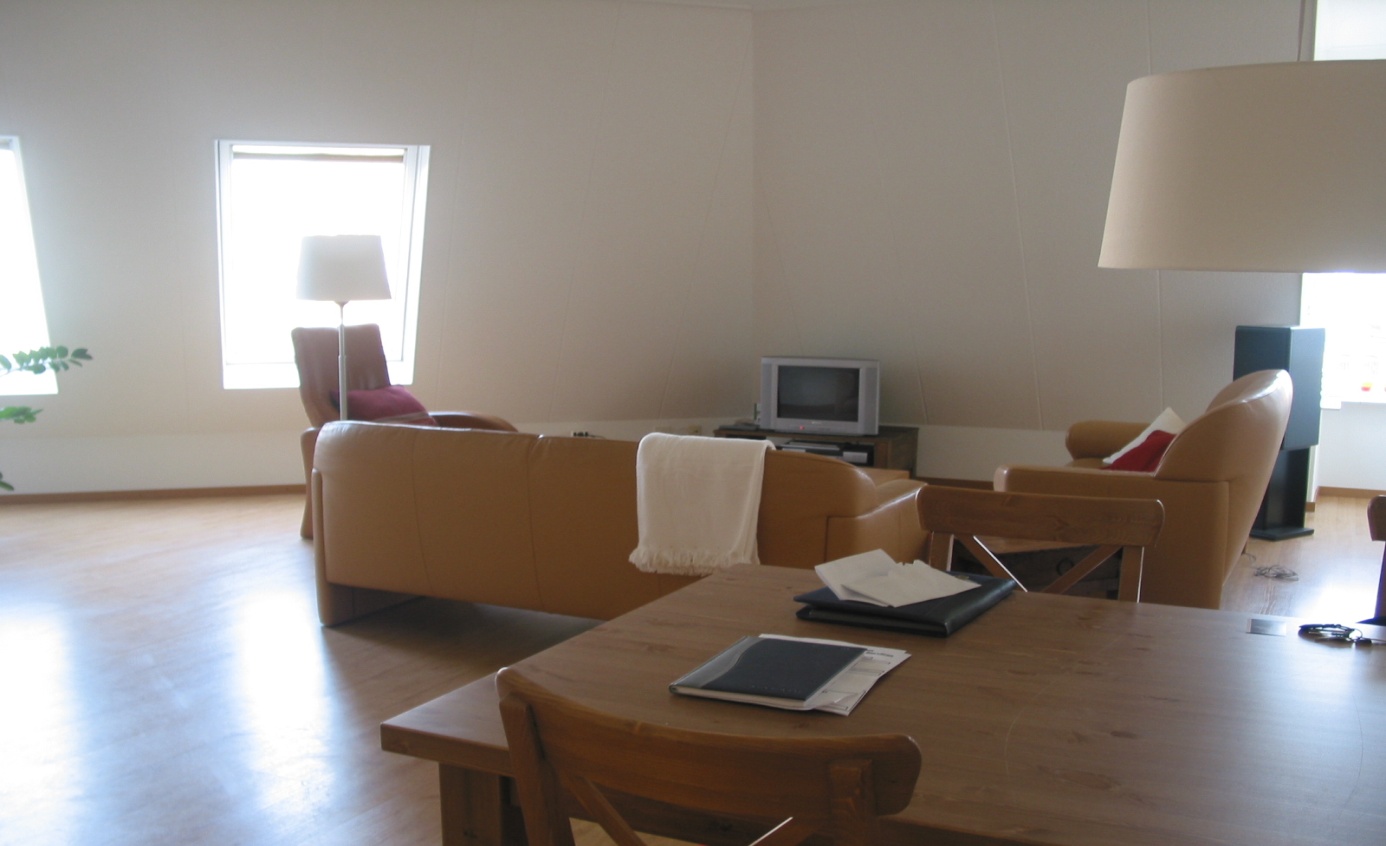 LIVINGappartement met berging gelegen op de 2e etage, ruime gezellige living met gedeeltelijk half open keuken voorzien van diverse apparatuur.
Twee Royale slaapkamers, fraaie geheel betegelde badkamer met wast. en ligbad.

•TRANSLATATED BY GOOGLE
Nieuwe 